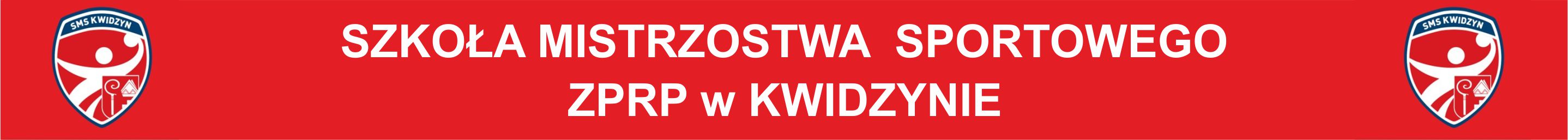 Niepubliczne Liceum Ogólnokształcące Szkoła Mistrzostwa Sportowego ZPRP w Kwidzynieklasa 3 (ponadgimnazjalna)PrzedmiotTytułAutorWydawnictwoNr dopuszczeniaĆwiczeniaJęzyk polskiPonad słowamiPodręcznik do języka polskiego dla liceum i technikum. Poziom podstawowy i rozszerzonyMałgorzata ChmielRobert Pruszczyński Anna RównyNowa Era425/5/2014/2016-------------Język niemieckiMotive - Deutsch Neu 3Alina Dorota Jarząbek, Danuta KoperWSiP683/3/2014/2016Motive-Deutsch Neu3Zeszyt ćwiczeńJęzyk angielskiRepetytorium do szkół ponadgimnazjalnychPODRĘCZNIK DO JĘZYKA ANGIELSKIEGO POZIOM PODSTAWOWY I ROZSZERZONYMarta RosińskaLynda EdwardsMarta InglotMacmillan PolskaSp. z o.o.931/2018Zestawy zadań do matury Use of EnglishWorksheetsMonika CichmińskaHistoriaPoznać przeszłość. Europa i świat.Podręcznik do historii i społeczeństwa dla szkół ponadgimnazjalnych (na I semestr)Karol KłodzińskiTomasz KrzemińskiNowa Era659/4/2015--------HistoriaPoznać przeszłość. Wojna i wojskowość.Podręcznik do historii i społeczeństwa dla szkół ponadgimnazjalnych (na II semestr)Jarosław CentekNowa Era659/3/2014--------MatematykaMatematyka w otaczającym nas świecieZakres podstawowyAlicja Cewe Małgorzata    KrawczykMaria KrukAlina Magryś-WalczakHalina  NahorskaPodkowa549/3/2014Zbiór zadań dla klasy3 zakres podstawowyA.Cewe, M.Krawczyk,A.Kiełczewska, M.Kruk, H.Nahorska,A.Magryś-Walczak BiologiaBiologia na czasie 3Podręcznik dla szkół ponadgimnazjalnych.Zakres rozszerzonyF. DubertMarek JurgowiakM. Marko-WorłowskaW. ZamachowskiNowa Era564/3/2014Biologia na czasie 3Maturalne karty pracy dla liceum ogólnokształcącego i technikum. Zakres rozszerzony.Jolanta Holeczek,Anna Tyc, A. NowakowskaReligia„W bogactwie miłości”  Podręcznik do religii dla klasy III liceum i technikumks. J. Czerkawski, Elżbieta Kondrak, Bogusław NosekJednośćAZ-43-03/12-KI-1/14-------------